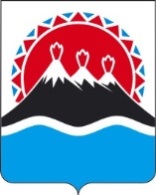 П О С Т А Н О В Л Е Н И ЕГУБЕРНАТОРА КАМЧАТСКОГО КРАЯ           г. Петропавловск-КамчатскийВ соответствии с Законом Камчатского края от 29.12.2014 № 564 «Об особо охраняемых природных территориях в Камчатском крае»ПОСТАНОВЛЯЮ:1. Внести в постановление губернатора Камчатской области от 25.04.2006 № 206 «Об образовании государственного экспериментального биологического (лососевого) заказника регионального значения «Река Коль» следующие изменения:1) в части 1:а) слова «220 242 га» заменить словами «220 041,37 га»;б) слова «приложениям № № 1 – 3» заменить словами «приложениям № № 1 – 2»;2) приложение № 1 изложить в редакции согласно приложению 1 к настоящему постановлению;3) приложение № 2 изложить в редакции согласно приложению 2 к настоящему постановлению;4) в приложении № 4:а) в части 1.2 слова «220 242 га» заменить словами «220 041,37 га»;б) в разделе 4: - абзац 7 части 4.1.4.6 изложить в следующей редакции:«5) выброс вредных (загрязняющих) веществ в атмосферный воздух от стационарных и передвижных источников в концентрациях, превышающих установленные государством гигиенические и экологические нормативы качества атмосферного воздуха.»;- дополнить частью 4.1.4.7. следующего содержания:«4.1.4.7. Зона хозяйственной деятельности «Рыбоперерабатывающий завод в нижнем течении реки Кехта с линейными объектами» устанавливается в целях строительства и последующей эксплуатации рыбоперерабатывающего завода, вспомогательных зданий и сооружений, линейных объектов. В целях предотвращения деградации природных ландшафтов в пределах зоны запрещается:1) строительство, реконструкция и эксплуатация объектов, включая линейные, без положительного заключения государственной экологической экспертизы; 2) сброс хозяйственно-бытовых и производственных сточных вод, а также отходов рыбопереработки (биологических отходов) в реку Кехта;3) порча и загрязнение земель, в том числе в результате сброса хозяйственно-бытовых и производственных сточных вод, отходов рыбопереработки (биологических отходов);4) размещение отходов производства и потребления, в том числе отходов рыбопереработки (биологических отходов), сжигание любых видов отходов;5) выброс вредных (загрязняющих) веществ в атмосферный воздух от стационарных и передвижных источников в концентрациях, превышающих установленные государством гигиенические и экологические нормативы качества атмосферного воздуха;6) использование прибрежных защитных полос и водоохранных зон водных объектов с нарушением ограничений хозяйственной и иной деятельности (специального режима), установленных водным законодательством, включая заправку, ремонт и обслуживание транспортных средств и спецтехники;7) обустройство мест хранения горюче-смазочных материалов в нарушение противопожарных и природоохранных требований.Основные виды разрешенного использования земельных участков, расположенных в границах зоны:1) пищевая промышленность (код 6.4);2) охрана природных территорий (код 9.1).Вспомогательные виды разрешенного использования земельных участков, расположенных в границах зоны:1) передвижное жилье (код 2.4);2) коммунальное обслуживание (код 3.1);3) обеспечение деятельности в области гидрометеорологии и смежных с ней областях (код 3.9.1);4) общественное питание (код 4.6);5) обслуживание автотранспорта (код 4.9); 6) склады (код 6.9);7) автомобильный транспорт (код 7.2);8) воздушный транспорт (код 7.4);9) трубопроводный транспорт (7.5);10) общее пользование водными объектами (код 11.1);11) специальное пользование водными объектами (код 11.2);12) гидротехнические сооружения (код 11.3);13) специальная деятельность (в части накопления отходов) (код 12.2).Предельные (минимальные и (или) максимальные размеры земельных участков и предельные параметры разрешенного строительства, реконструкции объектов капитального строительства:1) предельные размеры земельных участков: минимальный – 1500 м2, максимальный – 110000 м2;2) минимальный отступ от границ земельного участка в целях определения мест допустимого размещения зданий, строений, сооружений, за пределами которых запрещено строительство зданий, строений, сооружений – 15 метров;3) предельное количество этажей зданий, строений, сооружений – не более двух надземных этажей;4) максимальный процент застройки в границах земельного участка, определяемый как отношение суммарной площади земельного участка, которая может быть застроена, ко всей площади земельного участка – 75%.»; - пункт 1 части 4.4 изложить в следующей редакции:«1) по разрешениям, выданным дирекцией Заказника:а) проведение научно-исследовательских, опытно-методических, изыскательских и экспериментальных работ по комплексной оценке, мониторингу и охране природно-ресурсного потенциала на особо охраняемой природной территории согласно утвержденным планам и программам научно-исследовательских работ;б) проведение инженерно-геодезических, инженерно-геологических, инженерно-экологических изысканий, геолого-ревизионных работ (без применения взрывных, буровых, шахтных и других тяжелых видов работ);в) добыча питьевых и технических подземных вод в порядке, установленном законодательством Российской Федерации в сфере недропользования.Организации, планирующие проводить перечисленные виды работ на территории Заказника, обязаны не позже, чем за месяц до начала работ согласовать их с надзорными органами и дирекцией Заказника.»;5) приложение № 5 изложить в редакции согласно приложению 3 к настоящему постановлению;6) в приложении № 6:а) часть 2.5 изложить в следующей редакции:«2.5. Буферная зона  «Приморская тундра» устанавливается в виде полосы шириной 300 м от линии восточной границы зоны хозяйственной деятельности «Приморская галечниковая коса» вглубь территории:- южная граница: точка 325 с координатами 53°46'07.29" С.Ш. 155°57'25.46" В.Д. (юго-западный край территории Заказника),- восточная граница: параллельная линия на расстоянии 300 м от линии восточной границы зоны хозяйственной деятельности «Приморская галечниковая коса» с разрывом в последовательно соединенных точках со следующими координатами: 53°56'7.06" С.Ш. 155°55'12.57" В.Д., 53°56'13.19" С.Ш. 155°54'54.24" В.Д., 53°56'13.46" С.Ш. 155°54'54.54" В.Д., 53°56'7.48" С.Ш. 155°55'12.57" В.Д.- северная граница: точка 326 с координатами 55°58'14.92" С.Ш. 155°54'19.29" В.Д. (северо-западный край территории Заказника). Протяженность полосы 22 751 м, площадь зоны (6 821 176 м2).В границы зоны не входит линейный участок зоны хозяйственной деятельности «Рыбоперерабатывающий завод в нижнем течении реки Кехта с линейными объектами» длиной 387 м, шириной 10 м, площадью 3 824 м2, установленный в следующих границах:- крайняя северная точка 1 соответствует точке с координатами 53◦56′13.46″ С.Ш. 155◦54′54.54″ В.Д.; далее граница проходит прямой линией в юго-восточном направлении на протяжении 377 метров до точки 2 с координатами 53◦56′7.48″ С.Ш. 155◦55′12.57″ В.Д., расположенной на линии восточной границы буферной зоны «Приморская тундра»; далее граница проходит в южном направлении на протяжении 14 метров до точки 8 с координатами 53◦56′7.06″ С.Ш. 155◦55′12.74″ В.Д.;  далее граница проходит прямой линией в северо-западном направлении на расстоянии 387 метров до крайней северо-западной точки  9 с координатами 53◦56′13.19″ С.Ш. 155◦54′54.24″ В.Д., расположенной на линии западной границы буферной зоны «Приморская тундра»; далее граница проходит прямой линией в северо-восточном направлении на протяжении 10 метров и замыкается в исходной точке 1.»; б) раздел 4 дополнить частью 4.7 следующего содержания:«4.7. Зона хозяйственной деятельности «Рыбоперерабатывающий завод в нижнем течении реки Кехта с линейными объектами» устанавливается в пределах земельных участков с кадастровыми номерами 41:07:0010106:1062,  41:07:0010106:1066 на общей площади 108 966 м2, за пределами водоохранной зоны реки Кехта, в следующих границах:  - северная граница: проходит от точки 1 с координатами 53◦56′13.46″ С.Ш. и 155◦54′54.54″ В.Д.; далее граница проходит прямой линией в юго-восточном направлении на протяжении 377 метров до точки 2 с координатами 53◦56′7.48″ С.Ш. и 155◦55′12.57″ В.Д., расположенной на линии восточной границы буферной зоны «Приморская тундра»; далее прямой линией также в юго-восточном направлении на протяжении 314 метров до точки  3а с координатами 53◦56′2.52″ С.Ш. и 155◦55′27.56″ ВД; далее граница проходит по дуге в юго-западном направлении на протяжении 7 метров, последовательно пересекая точку 3б с координатами 53◦56′2.50″ С.Ш. 155◦55′27.64″ ВД,, точку 3в с координатами 53◦56′2.49″ С.Ш. 155◦55′27.74″ В.Д., точку 3г с координатами 53◦56′2.49″ С.Ш. 155◦55′27.83″ В.Д. до точки 3 с координатами 53◦56′2.50″ С.Ш. 155◦55′27.93″ В.Д.; далее в северо-восточном направлении на протяжении 500 метров до точки 4 с координатами 53◦56′8.36″ С.Ш. 155◦55′53.44″ В.Д.;- восточная граница: от точки 4 граница проходит прямой линией на протяжении 63 метра по направлению на юго-запад до точки 5 с координатами 53◦56′6.36″ С.Ш. 155◦55′52.79″ В.Д., далее на юг на протяжении 155 метров до точки 6 с географическими координатами 53◦56′1.37″ С.Ш. 155◦55′54.45″ В.Д.;-  юго-западная граница: от точки 6 прямой линией в юго-западном направлении на протяжении 534 метра до точки 7 с координатами 53◦55′55.50″ С.Ш. 155◦55′26.54″ В.Д.; - западная и северо-западная граница: от точки 7 в северо-восточном направлении на протяжении 200 метров до точки 7а с координатами 53◦56′1.92″ С.Ш. 155◦55′27.65″ В.Д.; далее граница проходит по дуге в северо-западном направлении на протяжении 10 метров, последовательно пересекая точку 8а с координатами 53◦56′2.01″ С.Ш. 155◦55′27.63″ В.Д., точку 8б с координатами 53◦56′2.08″ С.Ш. 155◦55′27.59″ В.Д,, точку 8в с координатами 53◦56′2.14″ С.Ш. 155◦55′27,51″ В.Д., до точки 8г с координатами 53◦56′2.19″ С.Ш. 155◦55′27.42″ В.Д.; далее граница проходит прямой линией в северо-западном направлении на расстоянии 694 метра через точку 8 с координатами 53◦56′7.06″ С.Ш. 155◦55′12.74″ В.Д. до точки 9 с координатами 53◦56′13.19″ С.Ш. 155◦54′54.24″ В.Д., затем в северо-восточном направлении на протяжении 10 метров и замыкается в исходной точке 1.»; в) в разделе 5:- абзац 8 изложить в следующей редакции:«- исключаются все зоны хозяйственной деятельности («Промысловые участки нижней Коли», «Приморская галечниковая коса», «Телефонная линия», «Трасса газопровода», «Биостанция Река Коль», «Киумшечекская», «Рыбоперерабатывающий завод в нижнем течении реки Кехта с линейными объектами»).»;- абзац 10 изложить в следующей редакции:«Общая площадь зоны – 1 106 106 034 м2.». 2. Настоящее постановление вступает в силу через 10 дней после дня его официального опубликования.ГУБЕРНАТОР КАМЧАТСКОГО КРАЯ                                          В.И. ИЛЮХИНПояснительная запискак проекту постановления Губернатора Камчатского края «О внесении изменений в постановление губернатора Камчатской области от 25.04.2006 № 206 «Об образовании государственного экспериментального биологического (лососевого) заказника регионального значения «Река Коль»Настоящий проект постановления Губернатора Камчатского края разработан в соответствии с пунктом 2 статьи 10, частью 3 статьи 131 Закона Камчатского края от 29.12.2014 № 564 «Об особо охраняемых природных территориях в Камчатском крае», частью 3.4 постановления Правительства Камчатского края от 26.07.2016 № 291-П «Об утверждении Порядка принятия решений о создании, об уточнении границ, изменении режима особой охраны, о продлении срока функционирования, ликвидации (снятии статуса) особо охраняемых природных территорий регионального значения в Камчатском крае» в целях выделения на территории государственного экспериментального биологического (лососевого) заказника регионального значения «Река Коль» (далее – Заказник) зоны хозяйственной деятельности «Рыбоперерабатывающий завод в нижнем течении реки Кехта с линейными объектами» (далее – зона хозяйственной деятельности) общей площадью 108 966 м2 (10,9 га) в пределах земельных участков с кадастровыми номерами 41:07:0010106:1062, 41:07:0010106:1066.Строительство рыбоперерабатывающего завода обусловлено необходимостью социально-экономического развития Соболевского района и создания дополнительных рабочих мест для местного населения. Зона хозяйственной деятельности выделяется из зоны общего режима и рекреации и буферной зоны  «Приморская тундра» Заказника, располагается за пределами водоохранных и рыбоохранных зон реки Кехта. В целях предотвращения деградации природных ландшафтов для зоны хозяйственной деятельности устанавливается специальный охраны и режим природопользования.Выделение зоны хозяйственной деятельности не противоречит целям создания и задачам функционирования Заказника. Одной из задач Заказника в соответствии с Положением о нем, утвержденным постановлением губернатора Камчатского области от 25.04.2006 № 206 «Об образовании государственного экспериментального биологического (лососевого) заказника регионального значения «Река Коль», предусматривается разработка механизма и организация сотрудничества с природопользователями, осуществляющими свою деятельность на территории Заказника, а именно вовлечение хозяйствующих субъектов и местного населения в охрану водных биологических ресурсов Заказника как основы жизнедеятельности населения Соболевского района. Кроме того, в Заказнике разрешено промышленное рыболовство в границах утвержденных рыбопромысловых участков с учетом ограничений, установленных положением о Заказнике.В соответствии с частью 14 статьи 2 Федерального закона от 14.03.1995 № 33-ФЗ «Об особо охраняемых природных территориях» и статьей 38 Градостроительного кодекса Российской Федерации проектом постановления установлены предельные (минимальные и (или) максимальные размеры земельных участков и предельные параметры разрешенного строительства, реконструкции объектов капитального строительства применительно к выделяемой зоне хозяйственной деятельности.  В связи с выделением дополнительной зоны хозяйственной деятельности и определением ее местоположения проектом постановления Губернатора Камчатского края вносятся изменения в описание местоположения границ буферной зоны  «Приморская тундра» и уточняется площадь зоны «Общего режима заказника и рекреации».Кроме того, с 01.01.2017 сведения о границах особо охраняемых природных территорий (далее – ООПТ) и их охранных зон подлежат внесению в Единый государственный реестр недвижимости в соответствии с Федеральным законом от 13.07.2015 № 218-ФЗ «О государственной регистрации недвижимости», согласно которому ООПТ являются самостоятельной правовой категорией, для которой предусмотрен отдельный порядок учета.Проектом постановления:1. Утверждаются границы Заказника, приведенные в соответствие с требованиями Федерального закона от 30.12.2015 № 431-ФЗ «О геодезии, картографии и пространственных данных и о внесении изменений в отдельные законодательные акты Российской Федерации» и Федерального закона от 18.06.2001 № 78-ФЗ «О землеустройстве» (далее – Закон № 431-ФЗ, Закон № 78-ФЗ). Описание границ Заказника выполнено с указанием географических координат поворотных точек.2. Утверждается площадь Заказника, расчет которой произведен в соответствии с требованиями Закона № 431-ФЗ.Согласно описанию границ Заказника, утвержденных постановление губернатора Камчатской области от 25.04.2006 № 206 «Об образовании государственного экспериментального биологического (лососевого) заказника регионального значения «Река Коль», общая площадь Заказника составляет 220 242 га. В результате работ по уточнению границ Заказника, выполненных ООО «Геостром» в 2016 году, общая расчетная площадь Заказника составила 220 041,37 га. Таким образом, площадь Заказника в результате работ по уточнению его границ уменьшилась на 200,63 га.Приложение к Проекту постановления включает:1) схему границ государственного экспериментального биологического (лососевого) заказника регионального значения «Река Коль», представленную в новой редакции в соответствии с описанием местоположения границ Заказника, полученным в ходе проведения работ по уточнению границ Заказника;2) картографическое описание границ государственного экспериментального биологического (лососевого) заказника регионального значения «Река Коль», выполненное согласно требованиям Закона № 431-ФЗ и Закона № 78-ФЗ и включающее каталог координат характерных точек этих границ в системе координат, используемой для ведения Единого государственного реестра недвижимости в Камчатском крае;3) схему зонирования территории государственного экспериментального биологического (лососевого) заказника регионального значения «Река Коль», представленную в новой редакции в связи с выделением дополнительной зоны хозяйственной деятельности.Проект постановления Губернатора Камчатского края подготовлен с учетом решения Межведомственной рабочей группы по выработке решений по вопросам функционирования и развития системы особо охраняемых природных территорий регионального значения в Камчатском крае от 21.12.2018 № 7, которым выделение указанной зоны признано целесообразным.Принятие настоящего проекта постановления Губернатора Камчатского края не потребует выделения дополнительных финансовых средств из краевого бюджета.Проект постановления Губернатора Камчатского края размещен 31.01.2019 на Едином портале проведения независимой антикоррупционной экспертизы и общественного обсуждения проектов нормативных правовых актов Камчатского края в сети «Интернет» для проведения в срок до 11.02.2019 независимой антикоррупционной экспертизы, по окончании которого экспертных заключений не поступало.Настоящий проект постановления Губернатора Камчатского края подлежит оценке регулирующего воздействия в соответствии с постановлением Правительства Камчатского края от 06.06.2013 № 233-П «Об утверждении Порядка проведения оценки регулирующего воздействия проектов нормативных правовых актов Камчатского края и экспертизы нормативных правовых актов Камчатского края».Картографическое описание границгосударственного экспериментального биологического(лососевого) заказника регионального значения «Река Коль»Государственный экспериментальный биологический (лососевый) заказник регионального значения «Река Коль» (далее - Заказник) расположен в Соболевском районе Камчатского края на землях государственного лесного фонда и иных землях.Территория Заказника ограничена с западной стороны акваторией Охотского моря; с северной стороны - условной линией водоразделов рек Унушка, Удова и Сред. Воровская, и их притоков; с восточной стороны - вершинами Срединного хребта по условной линии границы между Соболевским и Елизовским районами; с южной стороны - условной линией водоразделов рек Пымта и Прав. Смычка, и их притоков.Площадь, занимаемая Заказником, образует полосу шириной ~ 25,6 км, длиной ~ 92,6 км, вытянутую в широтном направлении от устья р. Коль, впадающей в Охотское море, до истоков на Срединном хребте, и составляет 220 041,37 га.Западная граница Заказника:Западная граница Заказника проходит вдоль побережья Охотского моря по береговой линии на протяжении 22,7 км; начинается в 5,9 км южнее места впадения р. Коль в Охотское море в точке с географическими координатами 53°46′9.8″ СШ и 155°57′27.4″ ВД, на расстоянии 1,2 км западнее северной оконечности безымянного озера и заканчивается в месте выхода тракторной дороги на берег Охотского моря в 2,2 км на север от места впадения р. Кехта в Охотское море в точке с географическими координатами 53°58'15" СШ и 155°54'17.5" ВД.Северная граница Заказника:Северная граница Заказника субширотная, начинается от береговой линии в точке с географическими координатами 53°58'15" СШ и 155°54'17.5" ВД в месте выхода тракторной дороги на берег Охотского моря в 2,2 км севернее устья реки Кехта. От береговой линии Охотского моря граница проходит в восток-северо-восточном направлении по заболоченной прибрежной равнине по прямой на протяжении 4,6 км до места пересечения линии связи с тракторной дорогой, далее граница проходит в вышеуказанном направлении по прямой на протяжении 5,1 км до точки с отметкой 59,6 м. От точки с отметкой 59,6 м граница проходит в северо-восточном направлении по водоразделу рек Кехта и Унушка (и ее притоков) по прямой на протяжении 4,7 км до точки с отметкой 81,5 м, далее - в восток-северо-восточном направлении по прямой на протяжении 3,1 км до точки с отметкой 92,4 м, затем - в восточном направлении по прямой на протяжении 3,4 км до точки с отметкой 106,9 м, далее - в том же направлении по прямой на протяжении 1,3 км до безымянного озера (точка с географическими координатами 54°0′50.5″ СШ и 156°13′53.4″ ВД). От точки с географическими координатами 54°0′50.5″ СШ и 156°13′53.4″ ВД граница заказника проходит в юго-восточном направлении по прямой на протяжении 3,0 км через пункт триангуляции с отметкой 122,5 м до точки с отметкой 125,3 м, далее - в северо-восточном, восточно-северо-восточном и восточном направлениях по водоразделу рек Унушка и Кехта и их притоков на протяжении 4,8 км до границы болота и леса в точке с географическими координатами 54°0′38.5″ СШ и 156°20′16.6″ ВД. Далее граница проходит в юго-восточном направлении по водоразделу реки Унушка и правых безымянных притоков реки Кехты на протяжении 5,5 км до вершины с отметкой 281,4 м, затем - по прямой на протяжении 1,7 км до вершины с отметкой 301,4 м, далее - по прямой на протяжении 4,6 км до вершины г. Кехтунг с отметкой 453,9 м, далее - по прямой в юго-восточном направлении на протяжении 3,2 км до безымянной вершины с отметкой 481,2 м, далее - в восточном направлении по прямой на протяжении 0,7 км до вершины с отметкой 330,4 м. От безымянной вершины с отметкой 330,4 м северная граница проходит по водоразделу рек Кехта и Касанга и их притоков в северо-восточном направлении до точки с географическими координатами 53°56′39.5″СШ и 156°32′56.7″ВД на безымянной вершине, далее - в юго-юго-восточном направлении по прямой на протяжении 1,8 км до вершины с отметкой 305,9 м, затем - в восточном направлении по прямой на протяжении 5,6 км до точки с географическими координатами 53°56′12.8″ СШ и 156°38′43.6″ ВД на безымянной вершине, расположенной в 1,8 км к западу от истока реки Кехта, далее - по прямой в северо-восточном направлении на протяжении 2,5 км до пункта триангуляции с отметкой 361,6 м. От пункта триангуляции с отметкой 361,6 м граница Заказника проходит по водоразделу реки Касанга и ручей Цепкий - правого притока реки Коль в юго-восточном направлении по прямой на протяжении 2,8 км до вершины с отметкой 434,4 м, затем - в северо-восточном направлении по водоразделу р. Касанга и ручей Цепкий на протяжении 7,9 км до вершины с отметкой 526,7 м. От вершины с отметкой 526,7 м граница Заказника проходит по водоразделу р. Касанга и р. Колюшка - правого притока реки Лев. Коль в северо-восточном направлении по прямой на протяжении 6,6 км до вершины с отметкой 666,7 м, далее - по прямой на протяжении 1,6 км до вершины 801,6 м, затем - в северо-восточном направлении по водоразделу притоков рек Касанга и Колюшка на протяжении 3,0 км до вершины с отметкой 1226,0 м, далее - в восточно-юго-восточном направлении на протяжении 2,15 км до вершины с отметкой 1187,6 м, далее - по водоразделу истоков рек Касанга и Колюшка в юго-восточном направлении на протяжении 2,4 км до пункта полигонометрии с отметкой 1394,5 м, расположенного в 0,7 км южнее озера Касанга, затем - по водоразделу безымянных правых притоков рек Касанга и Лев. Коль на протяжении 4,1 км до пункта триангуляции на вершине г. Лев. Коль с отметкой 1666,4 м. От г. Лев. Коль с отметкой на вершине 1666,4 м граница Заказника проходит в южном направлении по водоразделу истоков правого безымянного притока реки Лев. Коль и левого безымянного притока реки Сред. Воровская на протяжении 1,6 км до вершины с отметкой 1612,8 м, далее - в юго-восточном направлении на протяжении 0,65 км, затем - в северо-восточном направлении на протяжении 2,1 км до точки с географическими координатами 54°0′0.7″ СШ и 157°7′47.4″ ВД, соответствующей точке на местности, расположенной в 0,9 км южнее безымянной вершины с отметкой 1644,1 м, далее граница проходит по водоразделу левых притоков р. Сред. Воровская и правых притоков р. Лев. Коль в юго-восточном направлении на протяжении 2,5 км до безымянной вершины, затем - в северо-восточном направлении на протяжении 1,4 км до вершины с отметкой 1718,1 м. От вершины с отметкой 718,1 м граница заказника проходит в общем юго-восточном направлении по водоразделу рек Сред. Воровская и Лев. Коль и их притоков через вершины с отметками 1782,1, 1690,4 и 1626,1 м (расстояние между вершинами соответственно 2,6 км, 2,4 км и 2,0 км), далее северная граница Заказника проходит в восточном и юго-восточном направлениях на протяжении 2,3 км по водоразделу истоков рек Сред. Воровская и Лев. Коль и заканчивается на безымянной вершине Срединного хребта в точке с географическими координатами 53°57'8.5''СШ и 157°16'43.23'' ВД. Восточная граница Заказника:Восточная граница Заказника проходит в общем южном направлении по вершинам Срединного хребта и совпадает с административной границей Соболевского района. Восточная граница начинается от точки с географическими координатами 53°57'8.5'' СШ и 157°16'43.23'' ВД на безымянной вершине Срединного хребта, расположенной на линии границы между Соболевским и Елизовским административными районами и проходит по водоразделу истоков рек Лев. Коль и Лев. Лунтос в юго-юго-западном направлении через пункт полигонометрии с отметкой 1483,1 м до вершины с отметкой 1747,0 м, далее - в юго-юго-восточном направлении по водоразделу рек Прав. Коль и Лев. Лунтос и их притоков до перевала с отметкой 1091,3 м на Срединном хребте, далее - через вершины с отметкой 1603,6 и 1587,1 м до вершины с отметкой 1583,0 м. От вершины с отметкой 1583,0 м на Срединном хребте граница Заказника проходит в юго-западном направлении по водоразделу рек Прав. Коль и Прав. Лунтос и их левых притоков через вершины с отметками 1597,1 и 1583,7 м и горный перевал с отметкой 1324,6 м и заканчивается на безымянной вершине Срединного хребта в точке с географическими координатами 53°48'49.69'' СШ и 157°15'57.5'' ВД.Южная граница Заказника:проходит по водоразделу р. Прав. Коль и ее притоков с северной стороны и р. Пымта и ее притоков с южной стороны и заканчивается на побережье Охотского моря. Южная граница начинается в точке с географическими координатами 53°48'49.69'' СШ и 157°15'57.5'' ВД на безымянной вершине Срединного хребта, расположенной на линии границы Соболевского и Елизовского административных районов и проходит в северо-западном направлении по водоразделу первого левого притока р. Правая Коль и правых притоков р. Сунтунк, являющейся притоком реки Пымта, через скалы-останцы высотой 20 м до вершины с отметкой 1500,8 м. Далее граница проходит в южном направлении по прямой до двух безымянных озер, далее - между озерами в юго-западном направлении по водоразделу притоков рек Прав. Коль и Сунтунк до пункта триангуляции с отметкой 1537,4 м, далее - через вершину с отметкой 1425,8 м до вершины с отметкой 1382,6 м. От вершины с отметкой 1382,6 м граница проходит по водоразделу руч. Холодок и Пальмовидный - притоков рек Прав. Коль и Сунтунк, минуя (на расстоянии 0,2 км с северной стороны) безымянное озеро с отметкой 1078,1 м, далее - через скалы-останцы высотой 2 м и 5 м до вершины с отметкой 1409,6, далее - в юго-западном направлении через скалы-останцы высотой 2 м и 3 м до вершины с отметкой 1325,6 м, затем - в юго-юго-западном направлении по водоразделу р. Лев. Киумшечек и ручей Пальмовидный до вершины с отметкой 1294,8 м, далее - в западно-юго-западном направлении по прямой до пункта триангуляции с отметкой 1376,7 м на вершине г. Обрывистая. От вершины г. Обрывистая с отметкой 1376,7 м южная граница проходит в западном и запад-юго-западном направлениях по водоразделу ручьев Живой, Окружной и Родничок - притоков рек Лев. Киумшечек и Киумшечек с северной стороны и ручьев Подгорный, Темный, Вечерний и Боковой - притоков реки Пымта с южной стороны через вершины с отметкой 1161,5, 983,3, 750,8 м, через точку с географическими координатами 53°44′7.9″ СШ и 156°41′24.4″ ВД до вершины с отметкой 277,3 м. От вершины с отметкой 277,3 м граница проходит по водоразделу рек Извилинка - притока реки Киумшечек и Пымта в западном направлении по прямой на протяжении 3,6 км до точки с географическими координатами 53°42′43.9″ СШ и 156°33′38.5″ ВД, далее - в юго-западном направлении по прямой на протяжении 2,9 км до вершины с отметкой 250,7 м (водораздел рек Чаевая и Пымта), затем - в запад-северо-западном направлении по водоразделу реки Сквичик (приток реки Коль) и правого безымянного притока р. Пымта через вершины 217,4 и 191,6 м до точки с географическими координатами 53°42′24.1″ СШ и 156°25′34.2″ ВД, соответствующей точке на местности, расположенной на условной прямой между истоками ручья Глинистый, являющегося притоком р. Коль и безымянного притока р. Пымта и равноудаленной от них на 0,8 км. От точки с географическими координатами 53°42′24.1″ СШ и 156°25′34.2″ ВД, южная граница проходит в юго-западном направлении по прямой на протяжении 1,85 км до вершины с отметкой 245,7 м, далее - в северо-западном направлении по водоразделу ручья Глинистый и притока р. Пымта через точку с отметкой 152,1 м, триангуляционный пункт с отметкой 186,4 м до точки с отметкой 172,2 м, соответствующей точке на местности, расположенной на расстоянии 2,0 км к северо-востоку на условной прямой, перпендикулярной линии связи, и 3,8 км на север от места пересечения линии связи с безымянным притоком реки Пымта. От точки с отметкой 172,2 м граница проходит в западно-северо-западном направлении (на расстоянии 2,8 км по прямой от точки с отметкой 172,2 м пересекает линию связи) по водоразделу р. Коль и ее притока р. Нилкина и р. Прав. Смычка через точку с отметкой 125,6 м, триангуляционный пункт с отметкой 102,6 м и точку с отметкой 87,2 м до точки с отметкой 68,2 м. От точки с отметкой 68,2 граница проходит в юго-западном направлении по прямой на протяжении 2,0 км до точки с географическими координатами 53°45'25" СШ и 156°06'38" ВД, соответствующей точке на местности, расположенной в 0,6 км южнее истока левого притока руч. Кирпичный. От точки с географическими координатами 53°45′24.3″ СШ и 156°6′45″ ВД южная граница Заказника проходит в западно-северо-западном направлении по прямой на протяжении 5,55 км до точки с отметкой 40,1 м, далее - в западном направлении по прямой на протяжении 4,8 км до береговой линии Охотского моря и заканчивается в точке с географическими координатами 53°46′9.8″ СШ и 155°57′27.4″ ВД, соответствующей точке на местности, расположенной в 5,9 км южнее места впадения р. Коль в Охотское море и в 0,1 км западнее северной оконечности безымянного озера.Каталог координат характерных точек границ территории государственного экспериментального биологического (лососевого) заказника регионального значения «Река Коль»».Схема зонирования территории государственного экспериментального биологического (лососевого)заказника регионального значения «Река Коль»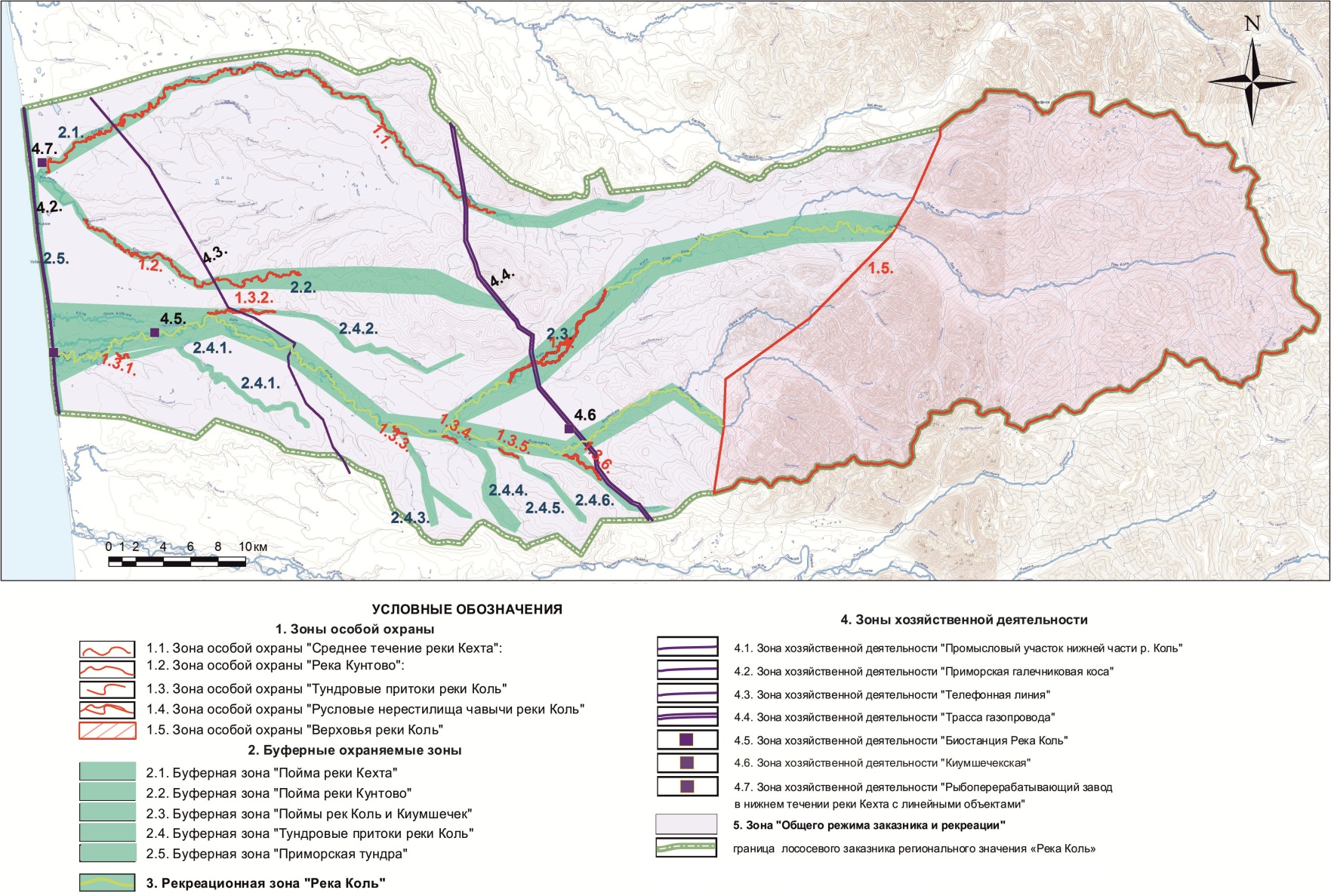 №О внесении изменений в постановление губернатора Камчатской области от 25.04.2006 № 206 «Об образовании государственного экспериментального биологического (лососевого) заказника регионального значения «Река Коль»Приложение 1 к постановлению Правительства Камчатского края             от __________________ № _______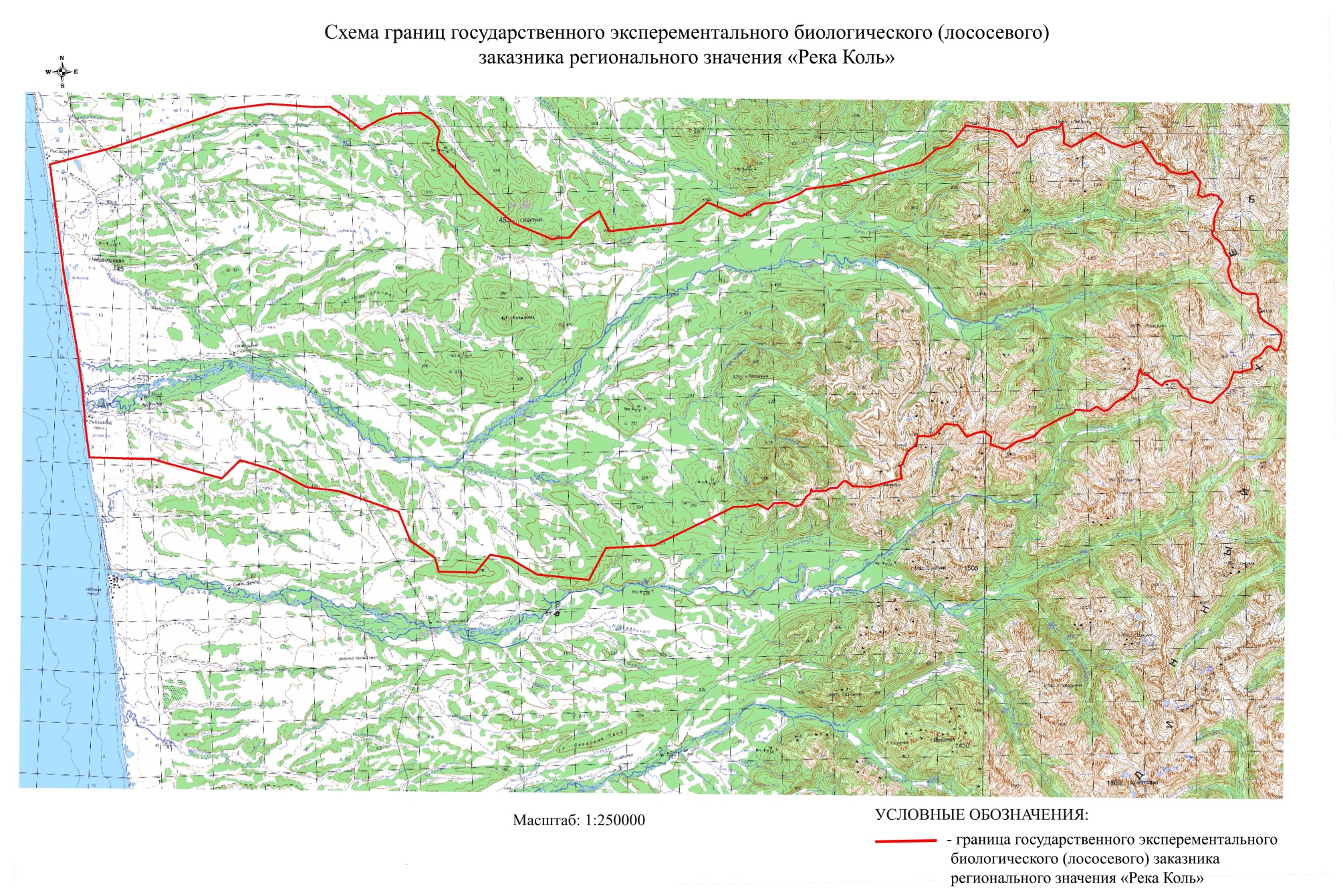 «Приложение № 1 к постановлению Губернатора Камчатской областиот 25.04.2006 № 206Приложение 2 к постановлению Правительства Камчатского края             от __________________ № _________«Приложение № 2 к постановлению Губернатора Камчатской областиот 25.04.2006 № 206Номер поворотной точкиКоординаты в МСК-41 (1)Координаты в МСК-41 (1)Координаты WGS-84Координаты WGS-84ХУСеверная широтаВосточная долгота123451669203.081231772.9553°58'13.998'' с.ш.155°54'15.9876'' в.д.2670307.821236233.3153°58'54.8436'' с.ш.155°58'18.3144'' в.д.3671792.521241100.2653°59'48.282'' с.ш.156°2'42.36'' в.д.4673223.931245611.754°0'39.456'' с.ш.156°6'47.1924'' в.д.5673576.161248693.3854°0'54.1152'' с.ш.156°9'35.6472'' в.д.6673278.481252093.5554°0'48.0384'' с.ш.156°12'42.7536'' в.д.7673284.681253354.7854°0'49.5324'' с.ш.156°13'51.9492'' в.д.8672508.711254550.6454°0'25.668'' с.ш.156°14'58.9056'' в.д.9671473.911255778.0653°59'53.4624'' с.ш.156°16'8.0148'' в.д.10672194.341257127.4954°0'18.0936'' с.ш.156°17'20.8248'' в.д.11672635.021258352.2554°0'33.5484'' с.ш.156°18'27.2844'' в.д.12672696.731260319.2454°0'37.4688'' с.ш.156°20'15.1152'' в.д.13672048.241261297.8554°0'17.4564'' с.ш.156°21'9.8784'' в.д.14671313.771261794.7753°59'54.1968'' с.ш.156°21'38.3436'' в.д.15670235.821261556.5753°59'19.1256'' с.ш.156°21'27.036'' в.д.16669561.281261719.1353°58'57.4788'' с.ш.156°21'37.0548'' в.д.17668429.771262876.9853°58'22.0152'' с.ш.156°22'42.3768'' в.д.18667092.211263930.4953°57'39.7836'' с.ш.156°23'42.2844'' в.д.19664084.421267386.8953°56'5.784'' с.ш.156°26'56.436'' в.д.20662815.131270294.2853°55'27.4044'' с.ш.156°29'37.6368'' в.д.21662913.741270909.0153°55'31.1412'' с.ш.156°30'11.1564'' в.д.22662916.111271624.6653°55'31.8576'' с.ш.156°30'50.346'' в.д.23664017.061272589.5753°56'8.304'' с.ш.156°31'41.5452'' в.д.24664915.721273959.2953°56'38.5584'' с.ш.156°32'55.248'' в.д.25663342.171274715.3453°55'48.3528'' с.ш.156°33'38.9952'' в.д.26663922.531280263.6653°56'11.8284'' с.ш.156°38'42.108'' в.д.27665448.581282283.0553°57'2.8296'' с.ш.156°40'30.63'' в.д.28664318.911284878.9453°56'28.4064'' с.ш.156°42'54.4356'' в.д.29665270.281286614.953°57'0.54'' с.ш.156°44'28.2912'' в.д.30665359.031287779.0853°57'4.32'' с.ш.156°45'31.9824'' в.д.31665962.381289349.853°57'25.0416'' с.ш.156°46'57.288'' в.д.32666325.961289893.2253°57'37.2132'' с.ш.156°47'26.6028'' в.д.33666605.451292275.4253°57'48.0528'' с.ш.156°49'36.8508'' в.д.34668209.871298739.8753°58'44.6196'' с.ш.156°55'29.3808'' в.д.35669209.21299918.1353°59'17.754'' с.ш.156°56'32.8308'' в.д.36669487.191300901.6153°59'27.4236'' с.ш.156°57'26.4636'' в.д.37670024.91301460.1653°59'45.1932'' с.ш.156°57'56.484'' в.д.38671016.691302253.8854°0'17.802'' с.ш.156°58'38.8956'' в.д.39670648.491304383.354°0'7.3296'' с.ш.157°0'36.1872'' в.д.40670471.691305124.9654°0'2.1024'' с.ш.157°1'17.0904'' в.д.41670256.711305463.6753°59'55.3776'' с.ш.157°1'35.9184'' в.д.42669286.721306191.4653°59'24.4896'' с.ш.157°2'16.9332'' в.д.43669481.331306681.8253°59'31.1028'' с.ш.157°2'43.6236'' в.д.44669745.581306891.5853°59'39.7824'' с.ш.157°2'54.8448'' в.д.45670092.381307004.8253°59'51.0684'' с.ш.157°3'0.6768'' в.д.46670373.681307427.2254°0'0.4356'' с.ш.157°3'23.5512'' в.д.47670513.411307807.1354°0'5.1984'' с.ш.157°3'44.2476'' в.д.48670618.081308380.1254°0'8.9496'' с.ш.157°4'15.582'' в.д.49670767.961308893.4254°0'14.1228'' с.ш.157°4'43.5936'' в.д.50670768.12130942654°0'14.4648'' с.ш.157°5'12.8256'' в.д.51671093.61309652.2354°0'25.128'' с.ш.157°5'24.8964'' в.д.52670139.011309791.6153°59'54.3516'' с.ш.157°5'33.5652'' в.д.53669515.331309755.4353°59'34.1628'' с.ш.157°5'32.244'' в.д.54669227.951310344.8653°59'25.2384'' с.ш.157°6'4.8924'' в.д.55670257.621312204.4753°59'59.6796'' с.ш.157°7'45.8616'' в.д.56669551.711313335.4653°59'37.5396'' с.ш.157°8'48.6564'' в.д.57669116.131314355.2353°59'24.0684'' с.ш.157°9'45.0576'' в.д.58669547.721315733.7253°59'38.8356'' с.ш.157°11'0.2688'' в.д.59668650.761316350.9353°59'10.194'' с.ш.157°11'35.0232'' в.д.60667842.451316868.0353°58'44.3568'' с.ш.157°12'4.1868'' в.д.61667718.131317441.5753°58'40.6668'' с.ш.157°12'35.7732'' в.д.62667186.121317920.9653°58'23.736'' с.ш.157°13'2.586'' в.д.63667032.851318558.653°58'19.1424'' с.ш.157°13'37.7076'' в.д.64666992.281319109.7453°58'18.1416'' с.ш.157°14'7.9728'' в.д.65667198.071319605.2353°58'25.0752'' с.ш.157°14'34.9584'' в.д.66666370.841320217.7553°57'58.6656'' с.ш.157°15'9.3312'' в.д.67665371.11320005.4353°57'26.2188'' с.ш.157°14'58.6284'' в.д.68665197.581320342.653°57'20.7936'' с.ш.157°15'17.28'' в.д.69665417.221320968.3953°57'28.242'' с.ш.157°15'51.3864'' в.д.70665270.151321521.8253°57'23.7888'' с.ш.157°16'21.8676'' в.д.71664788.081321903.3353°57'8.4096'' с.ш.157°16'43.23'' в.д.72664565.981321754.1653°57'1.1448'' с.ш.157°16'35.256'' в.д.73664358.691321563.1353°56'54.3372'' с.ш.157°16'24.9744'' в.д.74664094.51321469.6453°56'45.744'' с.ш.157°16'20.0928'' в.д.75663895.331321335.5153°56'39.2316'' с.ш.157°16'12.9252'' в.д.76663513.271321225.7753°56'26.8152'' с.ш.157°16'7.2624'' в.д.77663322.231321193.2653°56'20.6196'' с.ш.157°16'5.6568'' в.д.78663249.071321185.1353°56'18.2508'' с.ш.157°16'5.2788'' в.д.79663013.331321213.5853°56'10.644'' с.ш.157°16'7.0572'' в.д.80662883.261321201.3953°56'6.4284'' с.ш.157°16'6.51'' в.д.81662712.551321185.1353°56'0.9024'' с.ш.157°16'5.7792'' в.д.82662582.491321111.9753°55'56.6544'' с.ш.157°16'1.8912'' в.д.83662432.11321038.853°55'51.7512'' с.ш.157°15'58.0212'' в.д.84662171.971321107.953°55'43.3776'' с.ш.157°16'2.046'' в.д.85661911.841321477.7753°55'35.1696'' с.ш.157°16'22.5516'' в.д.86661672.031321713.5253°55'27.5412'' с.ш.157°16'35.6916'' в.д.87661367.191321888.2953°55'17.778'' с.ш.157°16'45.5448'' в.д.88660773.771322091.5253°54'58.698'' с.ш.157°16'57.2232'' в.д.89660538.031322323.253°54'51.1992'' с.ш.157°17'10.1292'' в.д.90660078.731322400.4253°54'36.3888'' с.ш.157°17'14.7768'' в.д.91659700.731322237.8453°54'24.0804'' с.ш.157°17'6.216'' в.д.92659391.831322245.9753°54'14.094'' с.ш.157°17'6.9432'' в.д.93658997.56132231153°54'1.3788'' с.ш.157°17'10.8636'' в.д.94658522.011322502.0453°53'46.104'' с.ш.157°17'21.7572'' в.д.95658286.271322595.5253°53'38.5332'' с.ш.157°17'27.0888'' в.д.96657839.171323140.1753°53'24.3636'' с.ш.157°17'57.3108'' в.д.97657684.721323766.1153°53'19.7016'' с.ш.157°18'31.716'' в.д.98657717.241324062.8253°53'20.9112'' с.ш.157°18'47.9268'' в.д.99657680.661324347.3453°53'19.8744'' с.ш.157°19'3.5364'' в.д.100657416.461324457.0853°53'11.3892'' с.ш.157°19'9.7788'' в.д.101657001.881324473.3453°52'57.99'' с.ш.157°19'11.0352'' в.д.102656538.521324493.6653°52'43.0176'' с.ш.157°19'12.558'' в.д.103655888.191324664.3753°52'22.0764'' с.ш.157°19'22.4724'' в.д.104655567.11324985.4753°52'11.8596'' с.ш.157°19'40.3248'' в.д.105655347.611325343.1553°52'4.9476'' с.ш.157°20'0.0888'' в.д.106655148.451325696.7753°51'58.6908'' с.ш.157°20'19.6116'' в.д.107654965.541325924.3853°51'52.8912'' с.ш.157°20'32.2224'' в.д.108654656.641326180.4553°51'43.0344'' с.ш.157°20'46.5'' в.д.109654420.891326253.6153°51'35.4456'' с.ш.157°20'50.7048'' в.д.110653937.211326188.5853°51'19.7748'' с.ш.157°20'47.5656'' в.д.111653636.441326062.5853°51'9.9828'' с.ш.157°20'40.9344'' в.д.112653360.051325940.6453°51'0.9828'' с.ш.157°20'34.5048'' в.д.113653323.471325855.2853°50'59.7552'' с.ш.157°20'29.868'' в.д.114653368.181325696.7753°51'1.1196'' с.ш.157°20'21.1596'' в.д.115653445.41325619.5453°51'3.5784'' с.ш.157°20'16.8684'' в.д.116653563.271325505.7353°51'7.3296'' с.ш.157°20'10.5396'' в.д.117653677.081325363.4753°51'10.9368'' с.ш.157°20'2.6592'' в.д.118653628.311325127.7353°51'9.2376'' с.ш.157°19'49.8108'' в.д.119653445.41324932.6353°51'3.222'' с.ш.157°19'39.2988'' в.д.120653217.791324782.2553°50'55.7844'' с.ш.157°19'31.2744'' в.д.121652925.141324481.4753°50'46.1616'' с.ш.157°19'15.0852'' в.д.122652786.951324131.9253°50'41.5104'' с.ш.157°18'56.0916'' в.д.123652591.851323936.8253°50'35.0988'' с.ш.157°18'45.594'' в.д.124652388.621323888.0553°50'28.5036'' с.ш.157°18'43.11'' в.д.125652006.561323953.0853°50'16.1808'' с.ш.157°18'47.0052'' в.д.126651921.21323843.3453°50'13.362'' с.ш.157°18'41.0796'' в.д.127651823.651323375.9153°50'9.96'' с.ш.157°18'15.6132'' в.д.128651701.721322965.3953°50'5.802'' с.ш.157°17'53.2788'' в.д.129651757.81322541.2553°50'7.386'' с.ш.157°17'30.0372'' в.д.130650587.461322117.7753°49'29.316'' с.ш.157°17'7.9512'' в.д.131649384.151320808.5453°48'49.69'' с.ш.157°15'57.5'' в.д.132649622.981319898.753°48'56.916'' с.ш.157°15'7.5672'' в.д.133649834.081319313.6353°49'3.4176'' с.ш.157°14'35.3976'' в.д.134650254.841319024.3853°49'16.86'' с.ш.157°14'19.1904'' в.д.135650512.11318942.7553°49'25.1328'' с.ш.157°14'14.4852'' в.д.136650619.391318578.8253°49'28.398'' с.ш.157°13'54.4944'' в.д.137651182.361318152.3953°49'46.362'' с.ш.157°13'30.648'' в.д.138651189.231317909.1253°49'46.4484'' с.ш.157°13'17.346'' в.д.139651075.791317254.3753°49'42.4056'' с.ш.157°12'41.6628'' в.д.140650794.191316995.7453°49'33.1536'' с.ш.157°12'27.7992'' в.д.141651034.211316580.1453°49'40.674'' с.ш.157°12'4.8492'' в.д.142651594.071315925.1453°49'58.4004'' с.ш.157°11'28.5'' в.д.143651672.471315510.0953°50'0.6936'' с.ш.157°11'5.7336'' в.д.144652099.841315355.6653°50'14.4204'' с.ш.157°10'56.8668'' в.д.145651488.911315134.1753°49'54.5376'' с.ш.157°10'45.3648'' в.д.146650899.751315091.3653°49'35.4612'' с.ш.157°10'43.608'' в.д.147650537.761314846.8853°49'23.61'' с.ш.157°10'30.6048'' в.д.148649881.771314020.4553°49'1.9092'' с.ш.157°9'46.098'' в.д.149649555.191313423.0353°48'50.994'' с.ш.157°9'13.7808'' в.д.150649017.06131285253°48'33.2496'' с.ш.157°8'43.1268'' в.д.151648933.031312477.6653°48'30.3084'' с.ш.157°8'22.7616'' в.д.152649268.461311925.6153°48'40.8204'' с.ш.157°7'52.2588'' в.д.153648949.291311400.6753°48'30.1788'' с.ш.157°7'23.9052'' в.д.154649055.51310317.9653°48'32.9472'' с.ш.157°6'24.642'' в.д.155648799.431310163.2753°48'24.57'' с.ш.157°6'16.4592'' в.д.156648509.471309351.2153°48'14.688'' с.ш.157°5'32.406'' в.д.157647637.221307682.253°47'45.4308'' с.ш.157°4'2.172'' в.д.158647043.911307067.2653°47'25.8504'' с.ш.157°3'29.232'' в.д.159646664.491305728.753°47'12.7176'' с.ш.157°2'16.5516'' в.д.160646133.181304872.1753°46'54.9768'' с.ш.157°1'30.3708'' в.д.161646485.561303739.9853°47'5.6256'' с.ш.157°0'28.1664'' в.д.162647087.311303796.1153°47'25.1196'' с.ш.157°0'30.5532'' в.д.163647496.961303233.1353°47'37.9896'' с.ш.156°59'59.3484'' в.д.164647360.691302510.0253°47'33.0972'' с.ш.156°59'20.0148'' в.д.165647100.291301923.7253°47'24.2844'' с.ш.156°58'48.2952'' в.д.166648014.871301269.353°47'53.412'' с.ш.156°58'11.5068'' в.д.167648144.191300275.3453°47'56.9112'' с.ш.156°57'17.0712'' в.д.168647360.931299529.0153°47'31.0704'' с.ш.156°56'37.2264'' в.д.169647203.61299111.8553°47'25.692'' с.ш.156°56'14.6328'' в.д.170647235.951298148.6753°47'26.0664'' с.ш.156°55'22.0008'' в.д.171646674.631298057.3453°47'7.8504'' с.ш.156°55'17.6808'' в.д.172646438.91297862.5853°47'0.0924'' с.ш.156°55'7.3272'' в.д.173646060.741297319.5553°46'47.4816'' с.ш.156°54'38.1348'' в.д.174645121.621296933.6153°46'16.842'' с.ш.156°54'18.1908'' в.д.175644959.561296798.2653°46'11.5068'' с.ш.156°54'11.0016'' в.д.176644367.861296796.4953°45'52.3728'' с.ш.156°54'11.6136'' в.д.177644042.391296902.9653°45'41.9256'' с.ш.156°54'17.8164'' в.д.178643407.81294472.0453°45'19.6596'' с.ш.156°52'5.9484'' в.д.179643475.81293076.1453°45'20.8368'' с.ш.156°50'49.7076'' в.д.180643895.361292578.8953°45'34.0344'' с.ш.156°50'22.0524'' в.д.181643843.811292313.7653°45'32.1696'' с.ш.156°50'7.6524'' в.д.182643372.671291886.5953°45'16.6212'' с.ш.156°49'44.94'' в.д.183643384.351291367.3653°45'16.6104'' с.ш.156°49'16.5972'' в.д.184643180.871291046.5153°45'9.792'' с.ш.156°48'59.3496'' в.д.185643136.381289945.5153°45'7.5204'' с.ш.156°47'59.3448'' в.д.186643309.681289908.3253°45'13.0968'' с.ш.156°47'57.0948'' в.д.187642952.791289812.153°45'1.4832'' с.ш.156°47'52.3032'' в.д.188642760.081289525.0353°44'55.0356'' с.ш.156°47'36.8916'' в.д.189642122.911289106.4553°44'34.116'' с.ш.156°47'14.8812'' в.д.190642000.611288668.6753°44'29.8248'' с.ш.156°46'51.1644'' в.д.191642317.971287970.753°44'39.5484'' с.ш.156°46'12.684'' в.д.192642294.221287030.7553°44'38.0508'' с.ш.156°45'21.4488'' в.д.193641815.481286535.0753°44'22.1892'' с.ш.156°44'55.0464'' в.д.1694642237.761285762.0553°44'35.2356'' с.ш.156°44'12.3324'' в.д.195642068.631285000.8453°44'29.166'' с.ш.156°43'31.044'' в.д.196642062.921283935.1453°44'28.1328'' с.ш.156°42'32.9328'' в.д.197641439.971282635.9953°44'7.9'' с.ш.156°41'24.4'' в.д.198639213.991277784.7553°42'50.9796'' с.ш.156°37'1.5816'' в.д.199639064.251274027.5353°42'43.9'' с.ш.156°33'38.5'' в.д.200636651.721272689.9753°41'23.7732'' с.ш.156°32'27.7224'' в.д.201637102.31268744.1253°41'34.8288'' с.ш.156°28'52.14'' в.д.202638389.461266602.7953°42'14.4'' с.ш.156°26'53.5'' в.д.203638698.431265128.2853°42'24.1'' с.ш.156°25'34.2'' в.д.204637350.561263992.2753°41'38.5'' с.ш.156°24'32.9'' в.д.205637462.991261159.9153°41'39.4'' с.ш.156°21'58.5'' в.д.206638517.021260871.1353°42'13.2'' с.ш.156°21'41.0'' в.д.207639856.511259006.5553°42'54.7'' с.ш.156°19'57.3'' в.д.208642101.191258137.8853°44'6.4'' с.ш.156°19'6.3'' в.д.209643769.111253590.5453°44'55.8'' с.ш.156°14'55.6'' в.д.210644108.991251103.0353°45'4.3'' с.ш.156°12'39.3'' в.д.211645429.691248743.3153°45'44.5'' с.ш.156°10'28.3'' в.д.212646284.051246032.653°46'9.2'' с.ш.156°7'58.9'' в.д.213644907.181244603.8353°46'24.3'' с.ш.156°6'45'' в.д.214646461.041239295.8653°46'7.7'' с.ш.156°1'51.1'' в.д.215646664.671234440.5953°46'9.8'' с.ш.155°57'27.4'' в.д.216648801.361234195.6253°47'17.6'' с.ш.155°57'8.4'' в.д.217652028.891233991.1853°49'1.6284'' с.ш.155°56'51.018'' в.д.218655308.781233586.153°50'47.148'' с.ш.155°56'22.5168'' в.д.219660962.741232700.1453°53'48.8184'' с.ш.155°55'23.0196'' в.д.Приложение 3 к постановлению Правительства Камчатского края             от __________________ № _________«Приложение № 5 к постановлению Губернатора Камчатской областиот 25.04.2006 № 206